5. Obrzędy sakramentu bierzmowania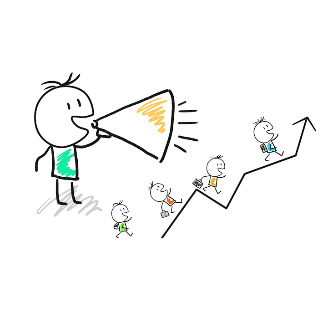 Zadanie 1.  Wyjaśnij powody, dla których ludzie wierzący przystępują do sakramentu bierzmowania.Zadanie 2. Zapisz w odpowiedniej kolejności części Mszy Świętej, podczas której udzielany jest sakrament bierzmowania.liturgia słowa, liturgia Eucharystyczna, obrzędy zakończenia, liturgia sakramentu bierzmowania, obrzędy wstępneZadanie 3. Uzupełnij brakujące odpowiedzi.Biskup: (Imię), przyjmij znamię daru Ducha Świętego.Bierzmowany odpowiada:  ………………………………………………………………….Biskup: Pokój z tobą.Bierzmowany: ……………………………………………………………………………………..